Elements and Principles of Design BookFor our first project, design a small accordion fold book illustrating the Elements and Principles of Design.First fold 2 papers in half (hamburger) & then in half again. 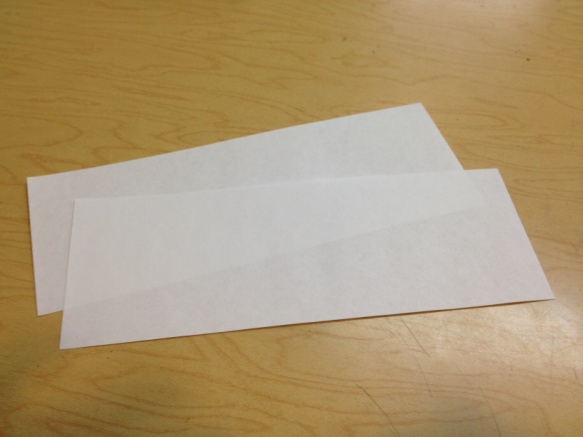 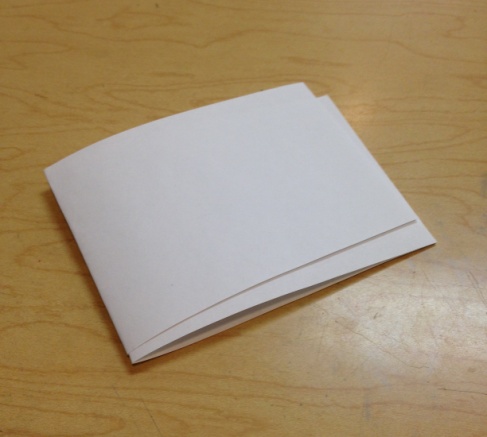 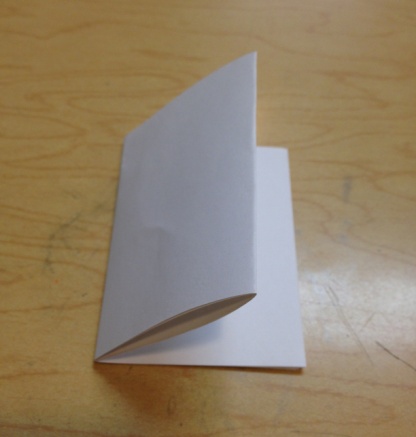 Pull apart and overlap the 2 middle pages to make 7 pages (1 for each Element & 1 for each Principle)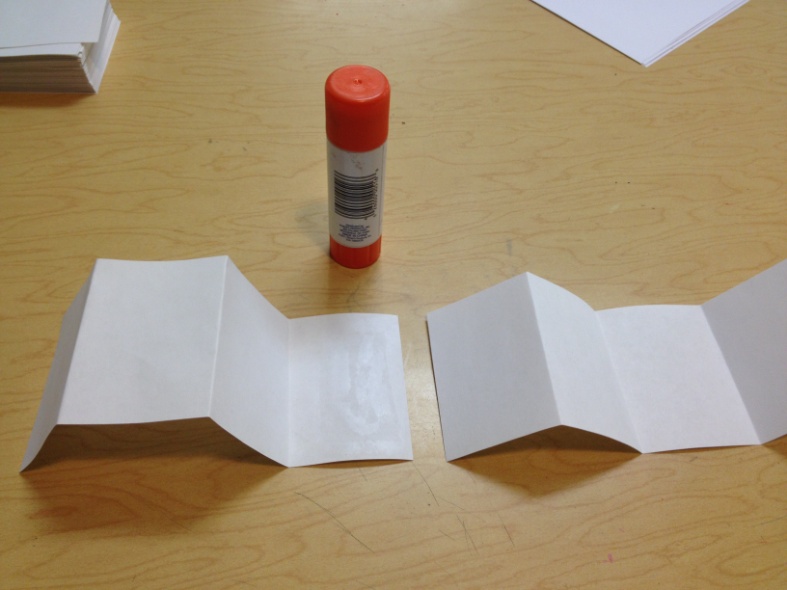 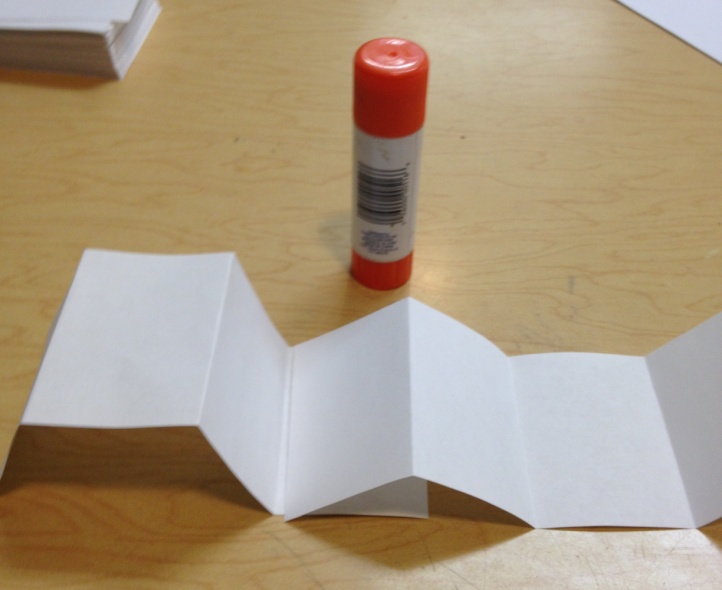 Refold any folds that go the wrong way so all folds go back and forth accordion style (looks zigzag at the top)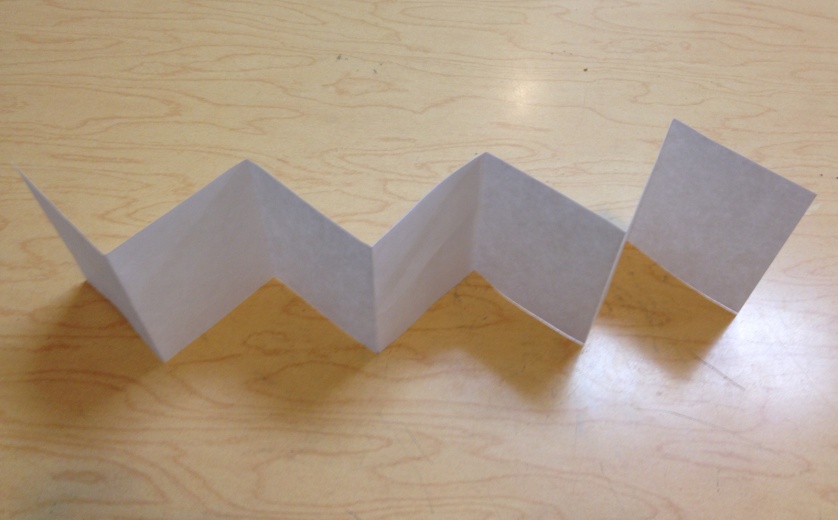 Now add your ‘definitions’ – illustrate the concepts-Elements go on the first side-Principles on the second side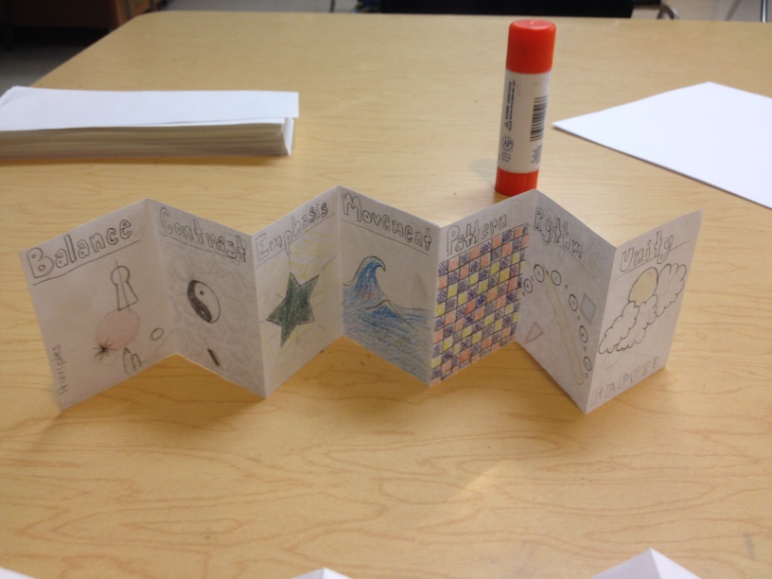 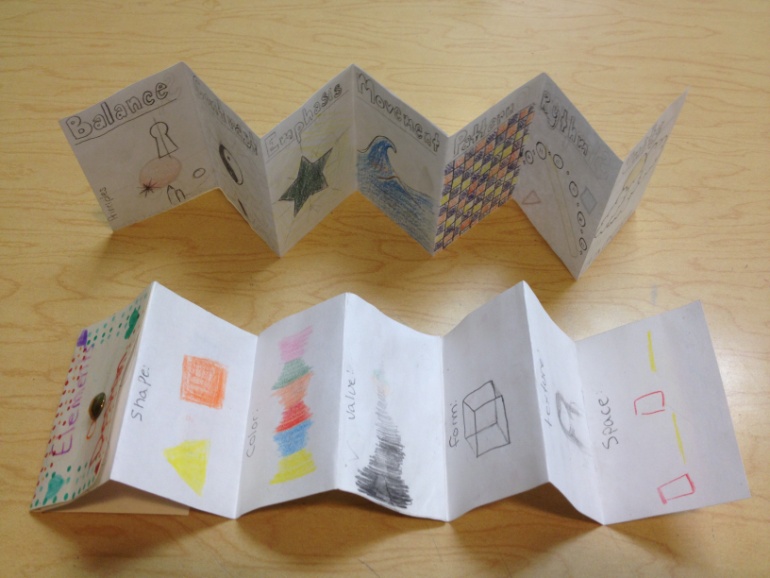 Attach your cover with a brad (only goes through ONE page of the book/illustrations & ONE side of the cover – or it won’t work/unfold)!